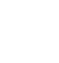 НОВООДЕСЬКА МІСЬКА РАДАМИКОЛАЇВСЬКОЇ ОБЛАСТІ  ВИКОНАВЧИЙ КОМІТЕТР І Ш Е Н Н Я16 грудня 2021                                 м. Нова Одеса                                         №  261Про  преміювання керівництваКНП «Новоодеський центр  первинної медико-санітарної допомоги» Новоодеської міської ради        Відповідно до ст. 32 Закону України «Про місцеве самоврядування в Україні», беручи до уваги Положення про преміювання працівників комунального некомерційного підприємства «Новоодеський центр первинної медико-санітарної допомоги», що затверджене у встановленому порядку відповідно до Статуту цього підприємства, згідно з яким преміювання керівника підприємства та його заступників здійснюється за рішенням органу управління, виконавчий комітет міської радиВИРІШИВ:Преміювати:- директора КНП «Новоодеський центр первинної медико-санітарної допомоги» Новоодеської міської ради Дем’янова Олександра Анатолійовича премією за грудень 2021 року за відпрацьований час в розмірі його посадового окладу згідно штатного розпису в межах видатків на оплату праці;- в.о. головного лікаря КНП «Новоодеський центр первинної медико-санітарної допомоги» Новоодеської міської ради Курія Юрія Леонтійовича премією за листопад 2021 року за відпрацьований час в розмірі 50% його посадового окладу згідно штатного розпису в межах видатків на оплату праці.Міський голова	                  	                                        	    Олександр ПОЛЯКОВ